Стихи о войне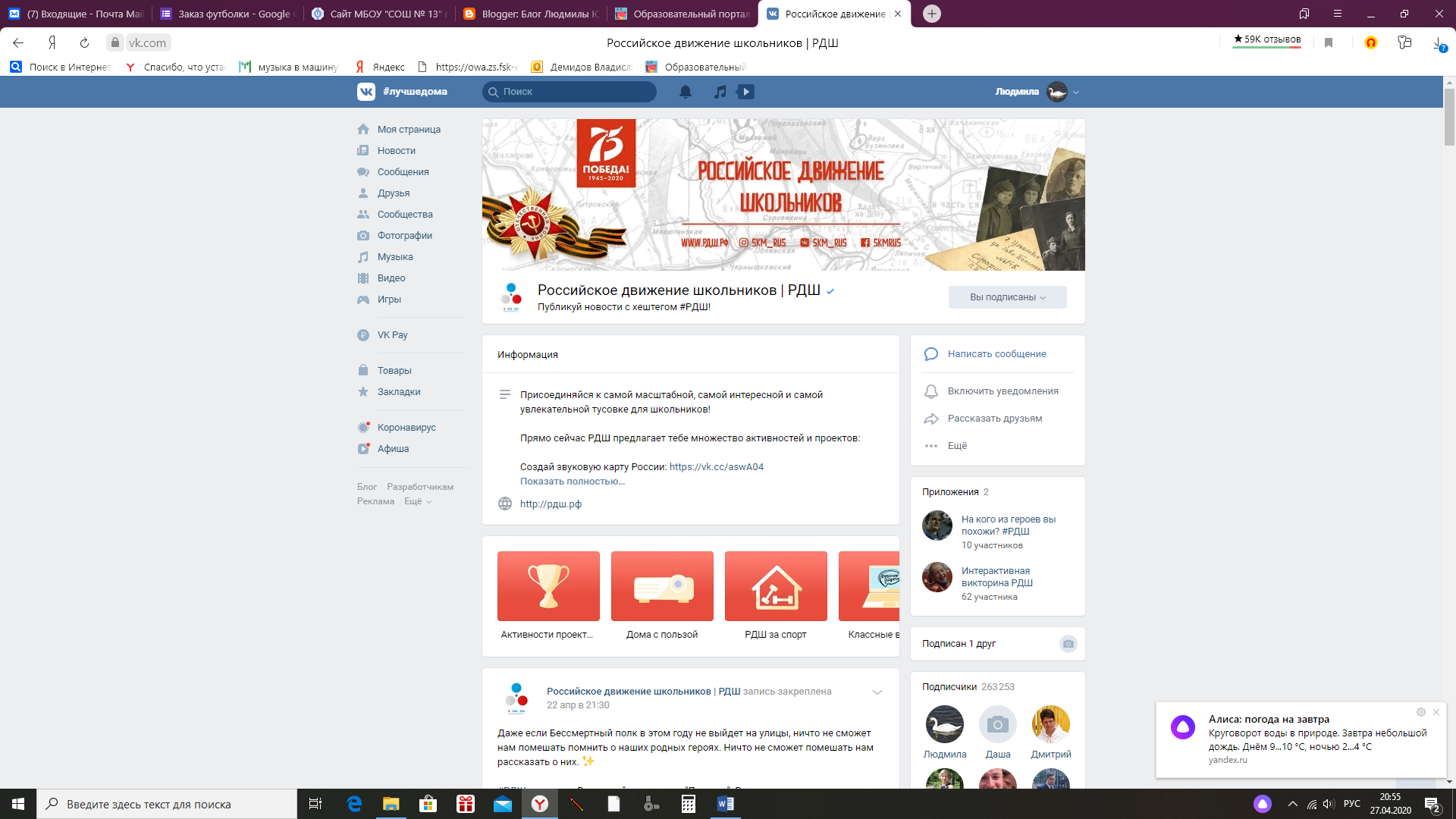            Все ближе важная для нас дата - День Победы. В ней сконцентрировалось многое: боль потерь, счастье победы, а еще слова, от которых сжимается сердце. Речь о великих стихах великой войны. Мы выбрали всего 10, известных и таких пронзительных. Сейчас, когда вся семья дома, выберите из этих десяти стихотворений то, которое дорого всем. 1. Анна Ахматова «Мужество»2. Константин Симонов «Жди меня»3. Константин Симонов «Ты помнишь Алеша, дороги Смоленщины»4 Семен Гудзенко «Перед атакой»5. Александр Твардовский «Я знаю, никакой моей вины»6. Ольга Берггольц «Я говорю с тобой под свист снарядов»7. Сергей Орлов «Его зарыли в шар земной»8. Юлия Друнина « Я ушла из детства»9. Михаил Кульчицкий. «Мечтатель, фантазер, лентяй-завистник!»10. Борис Слуцкий «Голос друга»1.Анна Ахматова «Мужество»Мы знаем, что ныне лежит на весахИ что совершается ныне.Час мужества пробил на наших часах,И мужество нас не покинет.Не страшно под пулями мертвыми лечь,Не горько остаться без крова,-И мы сохраним тебя, русская речь,Великое русское слово.2.Константин Симонов «Жди меня»Жди меня, и я вернусь.Только очень жди,Жди, когда наводят грустьЖелтые дожди,Жди, когда снега метут,Жди, когда жара,Жди, когда других не ждут,Позабыв вчера.Жди, когда из дальних местПисем не придет,Жди, когда уж надоестВсем, кто вместе ждет.Жди меня, и я вернусь,Не желай добраВсем, кто знает наизусть,Что забыть пора.Пусть поверят сын и матьВ то, что нет меня,Пусть друзья устанут ждать,Сядут у огня,Выпьют горькое виноНа помин души…Жди. И с ними заодноВыпить не спеши.Жди меня, и я вернусь,Всем смертям назло.Кто не ждал меня, тот пустьСкажет: — Повезло.Не понять, не ждавшим им,Как среди огняОжиданием своимТы спасла меня.Как я выжил, будем знатьТолько мы с тобой,-Просто ты умела ждать,Как никто другой.3.Константин Симонов «Ты помнишь Алеша, дороги Смоленщины»Ты помнишь, Алеша, дороги Смоленщины,Как шли бесконечные, злые дожди,Как кринки несли нам усталые женщины,Прижав, как детей, от дождя их к груди,Как слезы они вытирали украдкою,Как вслед нам шептали: — Господь вас спаси! —И снова себя называли солдатками,Как встарь повелось на великой Руси.Слезами измеренный чаще, чем верстами,Шел тракт, на пригорках скрываясь из глаз:Деревни, деревни, деревни с погостами,Как будто на них вся Россия сошлась,Как будто за каждою русской околицей,Крестом своих рук ограждая живых,Всем миром сойдясь, наши прадеды молятсяЗа в бога не верящих внуков своих.Ты знаешь, наверное, все-таки Родина —Не дом городской, где я празднично жил,А эти проселки, что дедами пройдены,С простыми крестами их русских могил.Не знаю, как ты, а меня с деревенскоюДорожной тоской от села до села,Со вдовьей слезою и с песнею женскоюВпервые война на проселках свела.Ты помнишь, Алеша: изба под Борисовом,По мертвому плачущий девичий крик,Седая старуха в салопчике плисовом,Весь в белом, как на смерть одетый, старик.Ну что им сказать, чем утешить могли мы их?Но, горе поняв своим бабьим чутьем,Ты помнишь, старуха сказала:- Родимые,Покуда идите, мы вас подождем.«Мы вас подождем!» — говорили нам пажити.«Мы вас подождем!» — говорили леса.Ты знаешь, Алеша, ночами мне кажется,Что следом за мной их идут голоса.По русским обычаям, только пожарищаНа русской земле раскидав позади,На наших глазах умирали товарищи,По-русски рубаху рванув на груди.Нас пули с тобою пока еще милуют.Но, трижды поверив, что жизнь уже вся,Я все-таки горд был за самую милую,За горькую землю, где я родился,За то, что на ней умереть мне завещано,Что русская мать нас на свет родила,Что, в бой провожая нас, русская женщинаПо-русски три раза меня обняла.4.Семен Гудзенко. «Перед атакой»Когда на смерть идут,- поют,а перед этим можно плакать.Ведь самый страшный час в бою —час ожидания атаки.Снег минами изрыт вокруги почернел от пыли минной.Разрыв — и умирает друг.И, значит, смерть проходит мимо.Сейчас настанет мой черед,За мной одним идет охота.Ракеты просит небосводи вмерзшая в снега пехота.Мне кажется, что я магнит,что я притягиваю мины.Разрыв — и лейтенант хрипит.И смерть опять проходит мимо.Но мы уже не в силах ждать.И нас ведет через траншеиокоченевшая вражда,штыком дырявящая шеи.Бой был коротким.А потомглушили водку ледяную,и выковыривал ножомиз-под ногтей я кровьчужую.5.Александр Твардовский «Я знаю, никакой моей вины»Я знаю, никакой моей виныВ том, что другие не пришли с войны,В то, что они — кто старше, кто моложе —Остались там, и не о том же речь,Что я их мог, но не сумел сберечь,-Речь не о том, но все же, все же, все же…6.Ольга Берггольц «Я говорю с тобой под свист снарядов»Я говорю с тобой под свист снарядовугрюмым заревом озарена.Я говорю с тобой из Ленинграда,страна моя, печальная страна…Кронштадский злой, неукротимый ветерв мое лицо закинутое бьет.В бомбоубежищах уснули дети,ночная стража встала у ворот.Над Ленинградом — смертная угроза…Бессонны ночи, тяжек день любой.Но мы забыли, что такое слезы,что называлось страхом и мольбой.Я говорю: нас, граждан Ленинграда,Не поколеблет грохот канонад,и если завтра будут баррикады —мы не покинем наших баррикад.И женщины с бойцами встанут рядом,и дети нам патроны поднесут,и надо всеми нами зацветутстаринные знамена Петрограда.Руками сжав обугленное сердце,такое обещание даюя, горожанка, мать красноармейца,погибшего под Стрельнею в бою.Мы будем драться с беззаветной силой,мы одолеем бешеных зверей,мы победим, клянусь тебе, Россия,от имени российских матерей!7.Сергей Орлов «Его зарыли в шар земной»Его зарыли в шар земной,А был он лишь солдат,Всего, друзья, солдат простой,Без званий и наград.Ему как мавзолей земля-На миллион веков,И Млечные Пути пылятВокруг него с боков.На рыжих скатах тучи спят,Метелицы метут,Грома тяжелые гремят,Ветра разбег берут.Давным-давно окончен бой…Руками всех друзейПоложен парень в шар земной,Как будто в мавзолей…8.Юлия Друнина. «Я ушла из детства в грязную теплушку»Я ушла из детства в грязную теплушку,В эшелон пехоты, в санитарный взвод.Дальние разрывы слушал и не слушалКо всему привыкший сорок первый год.Я пришла из школы в блиндажи сырые,От Прекрасной Дамы в «мать» и «перемать»,Потому что имя ближе, чем «Россия»,Не могла сыскать.9.Михаил Кульчицкий. «Мечтатель, фантазер, лентяй-завистник!»Мечтатель, фантазер, лентяй-завистник!Что? Пули в каску безопасней капель?И всадники проносятся со свистомвертящихся пропеллерами сабель.Я раньше думал: «лейтенант»звучит вот так: «Налейте нам!»И, зная топографию,он топает по гравию.Война — совсем не фейерверк,а просто — трудная работа,когда,черна от пота,вверхскользит по пахоте пехота.Марш!И глина в чавкающем топотедо мозга костей промерзших ногнаворачивается на чеботывесом хлеба в месячный паек.На бойцах и пуговицы вродечешуи тяжелых орденов.Не до ордена.Была бы Родинас ежедневными Бородино.10.Борис Слуцкий «Голос друга»Памяти поэта Михаила КульчицкогоДавайте после дракиПомашем кулаками,Не только пиво-ракиМы ели и лакали,Нет, назначались сроки,Готовились бои,Готовились в пророкиТоварищи мои.Сейчас все это странно,Звучит все это глупо.В пяти соседних странахЗарыты наши трупы.И мрамор лейтенантов —Фанерный монумент —Венчанье тех талантов,Развязка тех легенд.За наши судьбы (личные),За нашу славу (общую),За ту строку отличную,Что мы искали ощупью,За то, что не испортилиНи песню мы, ни стих,Давайте выпьем, мертвые,За здравие живых!